Name: 						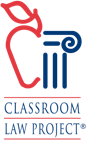 Classroom Law Project Current EventEssential QuestionsThe 2019 Coronavirus:  Public Health, Economic, and Political ImpactsDirections: As you read through news and other resources about the 2019 coronavirus pandemic, consider the following questions:What do you believe is the best way for government to communicate to citizens about a possible epidemic?Why might economic markets be impacted by the spread of the 2019 Coronavirus?What do we know from past pandemics that could help us prepare for current or future viral dangers?What might be the most important steps for the government to take with regard to the 2019 Coronavirus?How might the United States lend aid to other regions more affected by the 2019 Coronavirus?As members of our community and a democracy, how can we respond responsibly to the possibility of an epidemic?